Leseark 4Bokstavar (les lyden):t    j    r    i    e    u    t    l    o    s    a    r           Stavingar:ta     je     ti     jo     le     ro     ja    te            Tekst:jo    tre    ti    ja    eit    salt    telt    tavle                           Tirill  les  i  ei  avis.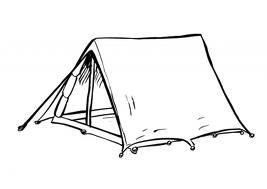 Tor  seier ja.Julie  ser  ti  lilla  roser.Nine er  i  eit  stort  tre.Ekstra lekse for dei som kan lesa:Hei, eg heiter Fant. Eg er ein hund.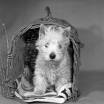 Eg er ein snill hund.Eg et bein. Eg søv i korga mi.Set kryss for kvar gong du les:Måndag ❏❏❏       Tysdag ❏❏❏      Onsdag ❏❏❏        